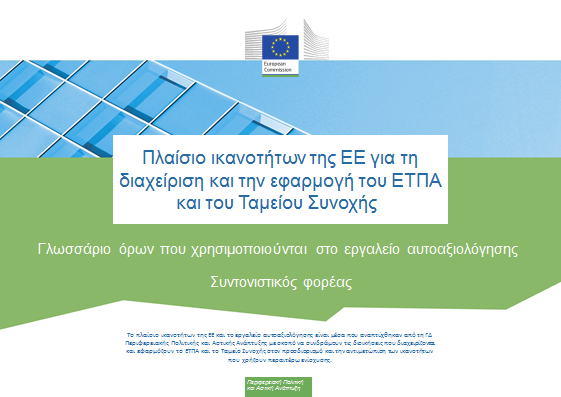 Εκδόσεις του εγγράφουΕργασιακοί ρόλοιΚαθήκοντα και επιμέρους καθήκοντα3. Κλίμακα επάρκειας 4. Επιχειρησιακές ικανότητεςΔιοικητικές ικανότητεςΕπαγγελματικές ικανότητεςΈκδοσηΗμερομηνίαV13 Νοεμβρίου 2017ΑγγλικάΑγγλικάΕλληνικάΕλληνικάJob RoleDescriptionΕργασιακός ρόλοςΠεριγραφήDecision-making levelThis is the head of the organization or persons that act on relatively high strategic management levelsΕπίπεδο λήψης αποφάσεωνΠρόκειται για τον επικεφαλής του οργανισμού ή τα άτομα που δραστηριοποιούνται σε σχετικά υψηλά επίπεδα στρατηγικής διαχείρισηςSupervisory levelThis is the middle management level, responsible for a group of people and not directly involved in operational implementation of the programme, for instance heads of organizational unitsΕπίπεδο εποπτείαςΠρόκειται για το μεσαίο επίπεδο διοίκησης το οποίο είναι υπεύθυνο για μια ομάδα ατόμων και δεν εμπλέκεται άμεσα στην επιχειρησιακή εφαρμογή του προγράμματος, για παράδειγμα οι επικεφαλής των οργανωτικών μονάδωνOperational levelThese are the experts that are directly working on the different tasks and sub-tasks within the organizationΕπιχειρησιακό επίπεδοΠρόκειται για τους εμπειρογνώμονες που εργάζονται απευθείας στα διάφορα καθήκοντα και επιμέρους καθήκοντα εντός του οργανισμούΑγγλικάΑγγλικάΕλληνικάΕλληνικάTaskSub-taskΚαθήκονΕπιμέρους καθήκον1. Coordination and Partnership Agreement1.1. Inter-institutional coordination and consultations1. Συντονισμός και συμφωνία εταιρικής σχέσης1.1. Διοργανικός συντονισμός και διαβουλεύσεις1.2. Preparation of Partnership Agreement and coordination of Operational Programmes1.2. Σύνταξη συμφωνίας εταιρικής σχέσης και συντονισμός επιχειρησιακών προγραμμάτων1.3. Communication and negotiation with the European Commission1.3. Επικοινωνία και διαπραγμάτευση με την Ευρωπαϊκή Επιτροπή2. System set-up, development of procedures and tools2.1. Development of the description of management and control systems2. Διαμόρφωση συστήματος, ανάπτυξη διαδικασιών και εργαλείων2.1. Ανάπτυξη της περιγραφής των συστημάτων διαχείρισης και ελέγχου2.2. Preparation of the proposals concerning the designation of Authorities2.2. Εκπόνηση των προτάσεων αναφορικά με τον ορισμό των αρχών2.3. Development of institutional and administrative capacity2.3. Ανάπτυξη θεσμικής και διοικητικής ικανότητας2.4. Development of common guidelines and procedures for Managing Authorities and Beneficiaries2.4. Ανάπτυξη κοινών κατευθυντήριων γραμμών και διαδικασιών για αρχές διοίκησης και δικαιούχους2.5. Development and maintenance of a common monitoring and information systems and other technical tools2.5. Ανάπτυξη και συντήρηση κοινών συστημάτων παρακολούθησης και πληροφόρησης και άλλων τεχνικών εργαλείων2.6. Procurement of goods and services under Technical Assistance2.6. Προμήθεια αγαθών και υπηρεσιών στο πλαίσιο της Τεχνικής Βοήθειας3. Monitoring and evaluating the process and progress of implementation of the Partnership Agreement and Operational Programmes3.1. Monitoring the Partnership Agreement implementation through the Operational Programmes, identifying bottlenecks and corrective actions3. Παρακολούθηση και αξιολόγηση της διαδικασίας και της προόδου σε σχέση με την εφαρμογή της συμφωνίας εταιρικής σχέσης και την υλοποίηση των επιχειρησιακών προγραμμάτων3.1. Παρακολούθηση της εφαρμογής της συμφωνίας εταιρικής σχέσης μέσω των επιχειρησιακών προγραμμάτων, εντοπισμός προβλημάτων και διορθωτικά μέτρα3.2. Management of the evaluation process of the Partnership Agreement and Operational Programmes3.2. Διαχείριση της διαδικασίας αξιολόγησης της συμφωνίας εταιρικής σχέσης και των επιχειρησιακών προγραμμάτων3.3. Coordination of the information flow between the Commission, Managing Authorities and other authorities including reporting3.3. Συντονισμός της ροής πληροφοριών ανάμεσα στην Επιτροπή, τις αρχές διαχείρισης και άλλες αρχές, περιλαμβανομένης της υποβολής εκθέσεων3.4. Assessment ex ante conditionalities and implementation of the action plan3.4. Αξιολόγηση των εκ των προτέρων όρων και εφαρμογή του σχεδίου δράσης3.5. Procurement of goods and services under Technical Assistance3.5. Προμήθεια αγαθών και υπηρεσιών στο πλαίσιο της Τεχνικής Βοήθειας4. Communication4.1. Preparation of the communication plan and its implementation for different stakeholders4. Επικοινωνία4.1. Εκπόνηση σχεδίου επικοινωνίας και εφαρμογή του για τους διάφορους ενδιαφερομένους4.2 Building networks with different media4.2 Ανάπτυξη δικτύων με διαφορετικά μέσα4.3 Procurement of goods and services under Technical Assistance4.3 Προμήθεια αγαθών και υπηρεσιών στο πλαίσιο της Τεχνικής Βοήθειας5. Programming of Operational Programmes5.1 Inter-institutional coordination and stakeholder involvement5. Προγραμματισμός επιχειρησιακών προγραμμάτων5.1 Διοργανικός συντονισμός και συμμετοχή ενδιαφερομένων5.2 Preparation of the Programme5.2 Εκπόνηση του προγράμματος5.3 Management of the evaluation process (ex-ante)5.3 Διαχείριση της διαδικασίας αξιολόγησης (εκ των προτέρων)5.4 Negotiation with the EC5.4 Διαπραγμάτευση με την Ευρωπαϊκή Επιτροπή5.5 Procurement of goods and services under Technical Assistance5.5 Προμήθεια αγαθών και υπηρεσιών στο πλαίσιο της Τεχνικής ΒοήθειαςΑγγλικάΑγγλικάΕλληνικάΕλληνικάScale Description Κλίμακα Περιγραφή N.A. - Not ApplicableThe competency is not applicable to the job role. ά.α. - άνευ αντικειμένουΗ ικανότητα δεν έχει εφαρμογή στον εργασιακό ρόλο. Level 0 – No knowledgeNo knowledge of the competency or no ability to apply it in real situations.Επίπεδο 0 – Καμία γνώσηΚαμία γνώση της ικανότητας ή καμία δυνατότητα εφαρμογής της σε πραγματικές συνθήκες.Level 1 – AwarenessBasic knowledge of the competency (e.g. understands general concepts and processes, is familiar with related key terminology).Ability to demonstrate this competency after being given specific instructions and guidance.Επίπεδο 1 – ΕπίγνωσηΒασική γνώση της ικανότητας (λ.χ. κατανόηση γενικών εννοιών και διαδικασιών, εξοικείωση με βασική σχετική ορολογία).Δυνατότητα απόδειξης αυτής της ικανότητας μετά την παροχή ειδικών οδηγιών και κατευθύνσεων.Level 2 – TrainedGood working knowledge of the competency. Ability to apply that knowledge in daily work.Ability to perform standard activities with regards to this competency in an independent mannerΕπίπεδο 2 – Βασικές γνώσεις κατάρτισηςΕπαρκής πρακτική γνώση της ικανότητας. Δυνατότητα εφαρμογής της γνώσης στην καθημερινή εργασία.Δυνατότητα ανεξάρτητης εκτέλεσης τυπικών δραστηριοτήτων αναφορικά με την εν λόγω ικανότηταLevel 3 – IntermediateBroad and in-depth knowledge and skills with regards to the competency.
Ability to deal with a variety of exceptions and special cases related to the competency in an independent manner.Ability to effectively share knowledge and experience with more junior profiles.
Confidence in serving as an advisor and is sought out to provide insight in the application of this competency.Is capable of coaching others in the application of this competency by translating complex nuances and issues relating to this competency into easy to understand terms.Επίπεδο 3 – Μεσαίο επίπεδοΕκτενής και εις βάθος γνώσεις και δεξιότητες όσον αφορά την ικανότητα.
Δυνατότητα ανεξάρτητης αντιμετώπισης ποικίλων εξαιρετικών και ειδικών περιπτώσεων αναφορικά με την ικανότητα.Δυνατότητα αποτελεσματικής ανταλλαγής γνώσεων και εμπειριών με εργαζομένους με μικρότερη επαγγελματική εμπειρία.
Άτομο με αυτοπεποίθηση στον ρόλο του συμβούλου, που το αποζητούν για την παροχή διευκρινίσεων όσον αφορά την εφαρμογή της ικανότητας.Άτομο ικανό να εκπαιδεύει άλλους στην εφαρμογή της συγκεκριμένης ικανότητας αποδίδοντας περίπλοκες σχετικές πτυχές και ζητήματα με ευνόητους όρους.Level 4 – ExpertExtensive expert knowledge and skills with regards to the competency.Ability to highlight the (dis)advantages of each of the processes related to the competency whilst linking them to the bigger picture.Ability to provide tailored advice and to support the advice with relevant and context specific arguments when responding to internal and external queries.Viewed by others as a role model who is capable of leading or teaching others in the area of the competency.Επίπεδο 4 – ΕμπειρογνώμοναςΕκτενής εμπειρογνωμοσύνη και δεξιότητες όσον αφορά την ικανότητα.Ικανότητα επισήμανσης των πλεονεκτημάτων/μειονεκτημάτων καθεμίας εκ των διαδικασιών που σχετίζονται με την ικανότητα και σύνδεσής τους με το ευρύτερο πλαίσιο.Ικανότητα παροχής εξατομικευμένων συμβουλών και υποστήριξης των συμβουλών με συναφή και συγκεκριμένα επιχειρήματα κατά την απόκριση σε εσωτερικά και εξωτερικά ερωτήματα.Αντιμετωπίζεται από τους άλλους ως πρότυπο ικανό να καθοδηγεί ή να διδάσκει άλλους στο πεδίο της εκάστοτε ικανότητας.ΑγγλικάΕλληνικάΚωδικόςCompetencyΙκανότηταCB.O.C1General provisions of ESIF EU / National legal actsΓενικές διατάξεις ενωσιακών / εθνικών νομοθετικών πράξεων για τα ΕΔΕΤCB.O.C2European strategic documents (e.g. relevant thematic EU policies, Council Recommendations)Ευρωπαϊκά στρατηγικά έγγραφα (λ.χ. συναφείς θεματικές πολιτικές της ΕΕ, συστάσεις του Συμβουλίου)CB.O.C3Relevant thematic knowledge (thematic legislation, costs, applicable standards, trends)Συναφείς θεματικές γνώσεις (θεματική νομοθεσία, κόστος, εφαρμοστέα πρότυπα, τάσεις)CB.O.C4Eligibility of expenditure provisions included in ESIF EU / National legal acts (rules, guidelines and methodologies, including the scope of support)Διατάξεις για την επιλεξιμότητα των δαπανών που περιλαμβάνονται σε ενωσιακές και εθνικές νομοθετικές πράξεις για τα ΕΔΕΤ (κανόνες, κατευθυντήριες οδηγίες και μεθοδολογίες, περιλαμβανομένου του πεδίου εφαρμογής της στήριξης)CB.O.C5Management of programme, priority or measure evaluation processΔιαχείριση της διαδικασίας αξιολόγησης προγραμμάτων, προτεραιοτήτων ή μέτρωνCB.O.C6Territorial issues, such as ITI, CLLD, Sustainable urban development, macro/regional strategies and interregional cooperation planningΕδαφικά ζητήματα, όπως η ολοκληρωμένη χωρική επένδυση (ITI/ΟΧΕ), η τοπική ανάπτυξη με πρωτοβουλία των τοπικών κοινοτήτων (CLLD), η αειφόρος αστική ανάπτυξη, οι μακροπεριφερειακές στρατηγικές και ο σχεδιασμός διαπεριφερειακής συνεργασίαςCB.O.C7Ex-ante conditionalities (assessment and follow-up of implementation of action plans for fulfilment)Εκ των προτέρων όροι (αξιολόγηση και παρακολούθηση της εφαρμογής σχεδίων δράσης προς ολοκλήρωση)CB.O.C8Socio-economic analysisΚοινωνικοοικονομική ανάλυσηCB.O.C9Intervention logicΣκεπτικό της παρέμβασηςCB.O.C10Coherence and complementarity with ESIF, EU and national policies and instrumentsΣυνάφεια και συμπληρωματικότητα προς ενωσιακές και εθνικές πολιτικές και μέσα για τα ΕΔΕΤCB.O.C11Prioritising and planning financial allocationsΙεράρχηση και σχεδιασμός χρηματοδοτικών κονδυλίωνCB.O.C12Additionality assessmentΑξιολόγηση προσθετικότηταςCB.O.C13Financial instruments design and implementation mechanismsΣχεδιασμός χρηματοπιστωτικών μέσων και μηχανισμοί εφαρμογήςCB.O.C14Public procurement rulesΚανόνες για τις δημόσιες συμβάσειςCB.O.C15Horizontal issuesΟριζόντια θέματαCB.O.C16Programme management and project cycle managementΔιαχείριση προγράμματος και διαχείριση του κύκλου των έργωνCB.O.C17Fraud risk, irregularities management (incl. prevention, detection and mitigation measures)Διαχείριση του κινδύνου απάτης, παρατυπιών (περιλ. μέτρων πρόληψης, εντοπισμού και μετριασμού)CB.O.C18State AidΚρατικές ενισχύσειςCB.O.C19Administrative organization definition and revisionΟρισμός και αναθεώρηση της διοικητικής οργάνωσηςCB.O.C20Assessment of ESIF system performanceΑξιολόγηση επίδοσης συστήματος ΕΔΕΤCB.O.C21Development and maintenance of MISΑνάπτυξη και συντήρηση συστημάτων παρακολούθησης και πληροφόρησης (ΣΠΠ)CB.O.C22Administrative burden assessmentΑξιολόγηση διοικητικού φόρτουCB.O.C23National strategic documents (e.g. National Development Strategies, relevant thematic and sectoral policies)Εθνικά στρατηγικά έγγραφα (λ.χ. εθνικές αναπτυξιακές στρατηγικές, συναφείς θεματικές και τομεακές πολιτικές)CB.O.C24Input, output, results indicatorsΔείκτες εισόδου, εξόδου, αποτελεσμάτωνCB.O.C25Implementation mechanisms assessmentΑξιολόγηση μηχανισμών εφαρμογήςCB.O.C26Visibility rulesΚανόνες προβολήςCB.O.C27Identification of different stakeholders and their information needsΠροσδιορισμός των διαφόρων ενδιαφερομένων και των αναγκών πληροφόρησής τουςCB.O.C28Management of relevant mediaΔιαχείριση συναφών μέσωνCB.O.C29Administrative procedures for procurement of goods and services from Technical AssistanceΔιοικητικές διαδικασίες για την προμήθεια αγαθών και υπηρεσιών στο πλαίσιο της Τεχνικής ΒοήθειαςCB.O.C30Web communicationΔιαδικτυακή επικοινωνίαCB.O.C31Cross-border, transnational and interregional cooperation and European Grouping of Territorial CooperationΔιασυνοριακή, διεθνική και διαπεριφερειακή συνεργασία και Ευρωπαϊκός Όμιλος Εδαφικής ΣυνεργασίαςCB.O.C32Management of the outsourcing of TA activitiesΔιαχείριση της εξωτερικής ανάθεσης δραστηριοτήτων TΒCB.O.C33Economic environment and reform processes (European Semester, National Reform Programmes and Country Specific Recommendations)Οικονομικό περιβάλλον και διαδικασίες μεταρρύθμισης (ευρωπαϊκό εξάμηνο, εθνικά προγράμματα μεταρρυθμίσεων και ειδικές ανά χώρα συστάσεις)CB.O.C34Budgeting and cost estimationΚατάρτιση προϋπολογισμού και εκτίμηση κόστουςCB.O.C35Audit standards, procedures and methodologiesΠροδιαγραφές, διαδικασίες και μεθοδολογίες ελέγχουΑγγλικάΑγγλικάΑγγλικάΕλληνικάΕλληνικάΚωδικόςCompetencyDescriptionΙκανότηταΠεριγραφήM.C1Developing others and people managementDemonstrating ability to provide timely, clear and specific guidance, feedback and support others in identifying development and training needs and opportunities, developing their knowledge, skills and abilities needed to accomplish the assigned tasks or solve issues, as well as demonstrating ability to manage work activities of employees, their development and performance in a manner to maximise the efficiency of human resources.Ανάπτυξη και διοίκηση προσωπικούΕπιδεικνύει ικανότητα παροχής έγκαιρης, σαφούς και συγκεκριμένης καθοδήγησης, ανάδρασης και στήριξης για τον προσδιορισμό των αναγκών και των ευκαιριών ανάπτυξης και κατάρτισης, αναπτύσσει τις γνώσεις, δεξιότητες και ικανότητες του προσωπικού που είναι αναγκαίες για την ολοκλήρωση των καθηκόντων που τους ανατίθενται ή για την επίλυση προβλημάτων, και επιδεικνύει επίσης ικανότητα διαχείρισης των δραστηριοτήτων των εργαζομένων, της ανάπτυξης και της επίδοσής τους κατά τρόπο ώστε να μεγιστοποιείται η αποτελεσματικότητα των ανθρώπινων πόρων.M.C2Decision makingDemonstrating ability to apply efficient approaches for drawing conclusions or developing solutions and take timely action that is consistent with the available data and facts received from different sources, limitations, and potential consequences.Λήψη αποφάσεωνΕπιδεικνύει ικανότητα εφαρμογής αποδοτικών προσεγγίσεων για την άντληση συμπερασμάτων ή την ανάπτυξη λύσεων, καθώς και λήψης έγκαιρης δράσης που είναι συνεπής με τα διαθέσιμα δεδομένα και γεγονότα που προέρχονται από διαφορετικές πηγές, τους περιορισμούς και τις δυνητικές συνέπειες.M.C3DelegationDemonstrating ability to allocate decision-making and/or task responsibility to others, to ensure clear communication about the allocation and completion of responsibilities, and to provide appropriate support in a manner to maximise the organisational and individuals effectiveness.Ανάθεση καθηκόντωνΕπιδεικνύει ικανότητα ανάθεσης της ευθύνης λήψης αποφάσεων και/ή καθηκόντων σε άλλους, διασφάλισης σαφούς επικοινωνίας σχετικά με την κατανομή και την περάτωση αρμοδιοτήτων, και παροχής κατάλληλης στήριξης κατά τρόπο ώστε να μεγιστοποιείται η οργανωτική και ατομική αποτελεσματικότητα.M.C4Facilitation and communicationDemonstrating ability to evoke engagement and creativity from others, use group capabilities to lead the group to consensus, effectively solve issues, accomplish tasks and mutual goals.Διευκόλυνση και επικοινωνίαΕπιδεικνύει ικανότητα κινητοποίησης της συμμετοχικότητας και της δημιουργικότητας των άλλων, αξιοποίησης ομαδικών ικανοτήτων ώστε η ομάδα να οδηγείται σε συναίνεση, αποτελεσματικής επίλυσης προβλημάτων, διεκπεραίωσης καθηκόντων και επίτευξης αμοιβαίων στόχων.M.C5LeadershipDemonstrating ability to energize and inspire individuals to strive towards the vision of the future, present clearly goals and objectives, create a sense of direction and purpose for employees and act as a catalyst for action.Ηγετική ικανότηταΕπιδεικνύει ικανότητα κινητοποίησης και έμπνευσης των άλλων ώστε να καταβάλλουν προσπάθειες για το μελλοντικό όραμα, παρουσίασης σαφών σκοπών και στόχων, και δημιουργίας μιας αίσθησης κατεύθυνσης και σκοπού στους εργαζομένους που λειτουργεί καταλυτικά για την ενεργοποίησή τους.M.C6Multi-level stakeholder managementDemonstrating ability to understand the goals and objectives of various stakeholders, ensure efficient cooperation and stakeholders engagement (incl. being open and stimulating exchange of good practices between different Member States).  Διαχείριση ενδιαφερομένων σε πολλαπλά επίπεδαΕπιδεικνύει ικανότητα κατανόησης των σκοπών και στόχων των διαφόρων ενδιαφερομένων, διασφάλισης της αποδοτικής συνεργασίας και συμμετοχής των ενδιαφερομένων (μεταξύ άλλων μέσα από την επίδειξη ανοιχτού πνεύματος και τη συμβολή στην ανταλλαγή ορθών πρακτικών μεταξύ των διαφορετικών κρατών μελών).  M.C7NegotiatingDemonstrating ability to effectively explore (facilitating discussion, asking questions, responding to objections, etc.) alternatives and positions of others to reach outcomes that are accepted by all parties (a win-win solution).ΔιαπραγμάτευσηΕπιδεικνύει ικανότητα αποτελεσματικής διερεύνησης (μέσα από τη διευκόλυνση συζητήσεων, την υποβολή ερωτήσεων, την απόκριση σε αντιρρήσεις κ.λπ.) εναλλακτικών λύσεων και θέσεων που εκφράζουν άλλα άτομα, με σκοπό την επίτευξη αποτελεσμάτων τα οποία είναι αποδεκτά από όλα τα μέρη (επωφελής για όλους λύση).M.C8Result orientationDemonstrating ability to set challenging goals, maintain focus and persistence and constantly achieve goals or deliver required results even in the case of adversity.Προσανατολισμός στα αποτελέσματαΕπιδεικνύει ικανότητα καθορισμού δύσκολων στόχων, διατήρησης της επικέντρωσης και της επιμονής και της συνεχούς επίτευξης στόχων ή απαιτούμενων αποτελεσμάτων, ακόμη και σε αντίξοες συνθήκες.M.C9Strategic managementDemonstrating ability to make decisions and take actions that lead to development and implementation of strategies aligned with the strategic direction of the organisation and achievement of objectives.Στρατηγική διαχείρισηΕπιδεικνύει ικανότητα λήψης αποφάσεων και ανάληψης δράσεων οι οποίες οδηγούν στην ανάπτυξη και υλοποίηση στρατηγικών ευθυγραμμισμένων με τη στρατηγική κατεύθυνση της οργάνωσης και της επίτευξης στόχων.M.C10Risk managementDemonstrating ability to identify, analyse, assess and prioritize risks and to minimize, monitor, and control the probability and/or impact of unfortunate events or to maximize the realization of opportunities.Διαχείριση κινδύνουΕπιδεικνύει ικανότητα προσδιορισμού, ανάλυσης, εκτίμησης και ιεράρχησης των κινδύνων και ελαχιστοποίησης, παρακολούθησης και ελέγχου της πιθανότητας και/ή του αντικτύπου ατυχών περιστατικών, ή ικανότητα μέγιστης αξιοποίησης ευκαιριών.M.C11Planning of resourcesDemonstrating ability to manage organization's resources including but not limited to financial resources, inventory, human skills, production resources, information technology (IT) in an efficient and effective way.Σχεδιασμός πόρωνΕπιδεικνύει ικανότητα διαχείρισης, κατά τρόπο αποδοτικό και αποτελεσματικό, των πόρων του οργανισμού στους οποίους περιλαμβάνονται, μεταξύ άλλων, οικονομικοί πόροι, αποθέματα, ανθρώπινες δεξιότητες, παραγωγικοί πόροι και τεχνολογία της πληροφορίας (ΤΠ).M.C12HR Strategy development and implementationDemonstrating ability to make decisions and take actions that lead to development and implementation of HR strategies aligned with the strategic direction of the organisation and achievement of objectives.Ανάπτυξη και υλοποίηση στρατηγικής για τους ανθρώπινους πόρουςΕπιδεικνύει ικανότητα λήψης αποφάσεων και ανάληψης δράσεων που οδηγούν στην ανάπτυξη και υλοποίηση στρατηγικών ευθυγραμμισμένων με τη στρατηγική κατεύθυνση της οργάνωσης και της επίτευξης στόχων.ΑγγλικάΑγγλικάΑγγλικάΕλληνικάΕλληνικάΚωδικόςCompetencyDescriptionΙκανότηταΠεριγραφήP.C1Analytical skillsBuilding a logical approach to address complex problems or opportunities by splitting them into constituent parts to identify underlying issues, determine cause and effect relationships and arrive at conclusions or decisions.Αναλυτικές δεξιότητεςΑνάπτυξη λογικής προσέγγισης στην αντιμετώπιση περίπλοκων προβλημάτων ή ευκαιριών μέσα από τον επιμερισμό τους σε επιμέρους τμήματα, ώστε να προσδιορίζονται τα υποκείμενα ζητήματα, οι σχέσεις αιτίου-αποτελέσματος και να αντλούνται συμπεράσματα ή να λαμβάνονται αποφάσεις.P.C2Communicating in writingDemonstrating ability to present information and ideas in writing in a clear and convincing manner, selecting appropriate means of written communication and writing style to reach the audience, using correct spelling, grammar and punctuation, as well as demonstrating ability to communicate across cultures.Γραπτή επικοινωνίαΕπιδεικνύει ικανότητα σαφούς και πειστικής παρουσίασης πληροφοριών και ιδεών εγγράφως, μέσα από την επιλογή των κατάλληλων μέσων γραπτής επικοινωνίας και ύφους ώστε να διασφαλίζεται η απήχηση στο κοινό, με ορθή ορθογραφία, γραμματική και σημεία στίξης, ενώ επιδεικνύει επίσης ικανότητα διαπολιτισμικής επικοινωνίας.P.C3Communicating verballyDemonstrating ability to clearly express thoughts and ideas to individuals or groups using speech in a way that engages the audience, encourages two-way communication and helps them understand and retain the message, as well as demonstrating ability to communicate across cultures.Προφορική επικοινωνίαΕπιδεικνύει ικανότητα έκφρασης σκέψεων και ιδεών σε άτομα ή ομάδες με σαφήνεια και με λόγο που αιχμαλωτίζει την προσοχή του κοινού, ενθαρρύνει την αμφίδρομη επικοινωνία και συμβάλλει στην κατανόηση και τη συγκράτηση του μηνύματος, ενώ επιδεικνύει επίσης ικανότητα διαπολιτισμικής επικοινωνίας.P.C4Conflict handlingDemonstrating ability to deal effectively with others in an antagonistic situation by recognising different opinions, bringing them for open discussion and using appropriate interpersonal styles and techniques in order to find a win-win solution in a conflict between two or more people.Διαχείριση συγκρούσεωνΕπιδεικνύει ικανότητα αποτελεσματικής αντιμετώπισης των άλλων σε καταστάσεις σύγκρουσης μέσα από την αναγνώριση των διαφορετικών απόψεων, την ανοιχτή συζήτηση επ’ αυτών και τη χρήση κατάλληλου διαπροσωπικού ύφους και τεχνικών με σκοπό την εξεύρεση επωφελούς για όλους λύσης σε περίπτωση σύγκρουσης μεταξύ δύο ή περισσότερων ατόμων.P.C5Flexibility and adaptability to change Demonstrating ability to adjust and retain effectiveness when experiencing major changes in work tasks, work environment, organisational structure and culture, processes, requirements, and other work related aspects. Ευελιξία και προσαρμοστικότητα σε αλλαγές Επιδεικνύει ικανότητα προσαρμογής και διατήρησης της αποτελεσματικότητας σε περίπτωση σημαντικών αλλαγών σε εργασιακά καθήκοντα, στο περιβάλλον εργασίας, στην οργανωτική δομή και κουλτούρα, σε διαδικασίες, απαιτήσεις και άλλες πτυχές σχετιζόμενες με την εργασία. P.C6Problem solvingDemonstrating ability to identify problems by using logic, intuition, data, conducting appropriate analyses, searches and involving others (if needed) in order to arrive at solutions or decisions.Επίλυση προβλημάτωνΕπιδεικνύει ικανότητα εντοπισμού προβλημάτων με τη χρήση λογικής, διαίσθησης, δεδομένων, με τη διενέργεια κατάλληλων αναλύσεων, ερευνών και με τη συμμετοχή τρίτων (εφόσον απαιτείται) με σκοπό την άντληση συμπερασμάτων ή τη λήψη αποφάσεων.P.C7Team workDemonstrating ability to work cooperatively and collaboratively with other colleagues from different structural units and ranks in order to accomplish collective goals.Εργασία σε ομάδαΕπιδεικνύει ικανότητα αρμονικής συνεργασίας με άλλους συναδέλφους από διαφορετικές δομικές μονάδες και βαθμίδες για την επίτευξη συλλογικών στόχων.P.C8Technological abilityDemonstrating ability to use appropriate personal computer software, information systems and other IT tools (e.g. Microsoft Office programs) that are required to accomplish work goals.Τεχνολογική ικανότηταΕπιδεικνύει ικανότητα χρήσης λογισμικού προσωπικών υπολογιστών, πληροφορικών συστημάτων και άλλων εργαλείων ΤΠ (λ.χ. προγράμματα Microsoft Office) που απαιτούνται για την επίτευξη εργασιακών στόχων.P.C9Usage of monitoring and information systemDemonstrating ability to use EU funds monitoring and information systems (both external and internal if available) in order to accomplish work goals.Χρήση συστήματος παρακολούθησης και πληροφόρησηςΕπιδεικνύει ικανότητα χρήσης συστημάτων παρακολούθησης και πληροφόρησης σχετικά με τα κονδύλια της ΕΕ (εξωτερικών και εσωτερικών αν υπάρχουν) με σκοπό την επίτευξη εργασιακών στόχων.P.C10Representation to the outside worldDemonstrating ability to act or speak for institution in an efficient way and appropriate manner.Εκπροσώπηση στον έξω κόσμοΕπιδεικνύει ικανότητα να ενεργεί ή να ομιλεί εκ μέρους του φορέα με αποτελεσματικό και κατάλληλο τρόπο.P.C11Relevant language skillsDemonstrating ability to apply relevant foreign language skills in order to carry out the assigned functions and accomplish work goals.Συναφείς γλωσσικές δεξιότητεςΕπιδεικνύει ικανότητα εφαρμογής συναφών δεξιοτήτων σχετικά με ξένες γλώσσες με σκοπό την άσκηση των ανατιθέμενων καθηκόντων και την επίτευξη εργασιακών στόχων.P.C12Intercultural skillsDemonstrating ability to work in multi-cultural environment, efficiently dealing with stakeholders in EU institutions and other member states.Διαπολιτισμικές δεξιότητεςΕπιδεικνύει ικανότητα εργασίας σε πολυπολιτισμικό περιβάλλον και αποτελεσματικής συνεργασίας με τους ενδιαφερομένους σε θεσμικά όργανα της ΕΕ και άλλα κράτη μέλη.